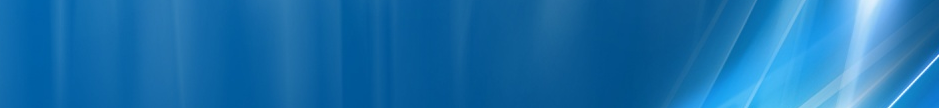 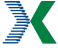 Piata Victoriei 1 si 2 fac si ele desigur parte din primele 11 statii de metrou acoperite de Connex, între lunile martie si aprilie 1999 !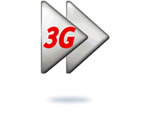 S3 (W406) spre Aviatorilor     |     S2 (W240) spre Piata RomanaSW configuration Nu înteleg de ce avem S2 pe aceasta celula, vad ca acum un an în februarie 2010 era pe S1 ! Insa când am trec de la Otopeni am remarcat ceva care din pacate nu l-am mai verificat atunci când am revenit în zona : trecând cu autobuzul pe lânga Europe House am stationat pe o celula cu acest ID 2109, asadar este destul de clar faptul ca si aici cei de la VDF par sa-si fi scos semnalul din metrou (este posibil sa fi facut exact ca la Orange, vezi mai jos) ! In rest, în legatura cu LAC-urile, la suprafata Piata Victoriei este în LAC 11132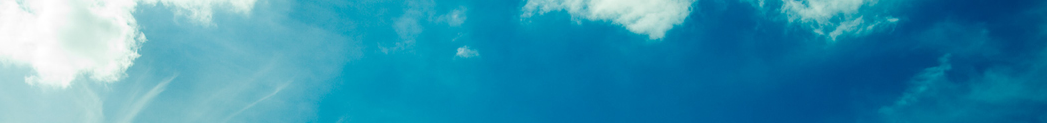 Piata Victoriei 2 a fost acoperita în 1999 cu propriul ei site, însa dupa cum vezi în momentul de fata acest site nu mai emite decât pe 3G ! Ca sa întelegi mai bine situatia, trebuie absolut precizat faptul ca Piata Victoriei 1 este pe linia M2, iar Piata Victoriei 2 este pe linia M1 ! Asadar acest NodeB emite întradevar în statia care îi poarta numele…S2 spre Gara de Nord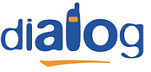 Cei de la Mobil Rom au ajuns probabil putin înaintea Connex-ului aici, statia fiind acoperita înca de pe 24 martie 1999. Ambele statii Victoria 1 & 2 sunt acoperite în 2G de BCCH 83, iar destul de recent s-a instalat si acest sector cu BCCH 71 care acopera outdoor zona iesirii din metrou – în fata Europe HouseS2 spre Piata RomanaHW equipmentBTS Alcatel MBO1			         | 4 TRXS-a început probabil din start cu doua M4M-uri, unul din ele fiind swapat prin 2005 cu un mai recent M5M. Apoi s-a pastrat aceasta configuratie pâna probabil prin 2008, când vad ca era la moda înlocuirea BTS-urilor de microcell cu mai mari MBO1-uri : au bagat asadar si aici un MBO1 cu 4 TRX, si abia ulterior (deci minim prin 2009) par sa fi introdus si cea de-a doua celula outdoor ; în momentul de fata avem cumulat 5 + 4 TRX deci peste cât poate suporta un singur MBO1 : cel mai probabil este ca au re-alocat acestei celule outdoor cele doua M5M + M4M instalate initial pe BI_857 Piata_Victoriei_2 !Acoperirea în Victoria 2 – pe unde circula linia M1 – a fost lansata o zi dupa statia sora, pe 25 aprilie 1999. Situ’ era echipat cu un M5M + M4M (pe care nu s-a montat cuplor la cererea DRO pentru a câstiga 3dB)... BTS-uri însa care prin 2009/2010 cred ca au fost realocate celulei outdoor de la BI_856, acest site fiind acum utilizat – exact si la Vodafone – doar pentru 3G !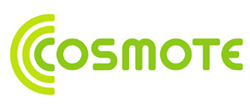 Cei de la Cosmote au început acoperirea metroului (abia) prin primavara 2007, iar pe 20 mai au dat un comunicat de presa în care anuntau ca acopera peste 20 de statii de metrou, din care si aceastaEchipamentele radio sunt deci amplasate la BSC-ul Baneasa…SW configurationCa întotdeauna se aplica acel CRO 30 (cuplat cu RAM-ul maxim posibil) pentru a avea niste C2-uri „umflate artificial”, numai ca aici au bagat si un Temporary Offset de 30dB în gol – adica fara niciun PenT asociat ! Nu are sens, ca doar defavorizarea nu s-o aplica timp de 0 secunde !BCCHAfiseazaLACCIDTRXDiverse20Piata Victoriei11142210927FH 3 / 6 / 20 / 24  / 26 / 27 / 442Ter  –  MB1CRO 6WCDMA   74LAC  32011CID 21091Cells 31 + 1CID lung  209801827RNC id 3201BA_List BA_List 5 / 9 / 11 / 15 / 18 / 20 / 33 / 37 / 45 / 59 / 60 / 61  |  647 / 681[M1] Gara de Nord BCCH 60  /   Stefan cel Mare BCCH 37   |    [M2] Piata Romana BCCH 18  /   Aviatorilor BCCH ?   Pentru a asigura iesirea catre Piata Victoriei (LAC 11132) trebuie declarate minim microcell-urile 3042 Piata Victoriei (BCCH 59) si 3053 Vox Maris (BCCH 681), plus mai înaltul site 3363 America House (BCCH 5) care acopera mai global zona…RAM-111 dBmRAR2Test 7 EAHC B  |  2Ter MB1T321240BSIC 0MTMS-TXPWR-MAX-CCH5     |33 dBmPRP2DSF45BABS-AG-BLKS-RES1CNCCCH configuration0     |Not CombinedRAI1CRH8RAC6WCDMA   71LAC  32011CID 21101Cells 14 + 1CID lung  209801837RNC id 3201BCCHBCCHLACCIDTRXDiverse 83IN100185615H76, H78, H81, H83, H88RAM -109 dBmEDGE 71OUT100285614H64, H66, H71, H122RAM -109 dBmEDGEWCDMA  391LAC  1010CID 18561Intracells 19CID lung  1067137RNC id 16BA_ListsBA_Lists64 / 67 / 68 / 69 / 70 / 71 / 72 / 73 / 74 / 77 / 79 / 80 / 81 / 82 / 83 / 89 / 123[M1] Gara de Nord BCCH 64  /   Stefan cel Mare BCCH 89   |    [M2] Piata Romana BCCH 67  /   Aviatorilor BCCH ?   Iesirea catre suprafata va fi în mare parte asigurata de S2 al acestui site, micutul omni Kathrein fiind fixat deasupra gurii de metrou de pe trotuarul opus cladirii Europe House. Desigur mai trebuie introduse si celulele istoricului BI_080 Center_01 care domina toata Piata, si eventual se mai poate declara si un BCCH 123 de la BI_895 D3M Piata Victoriei – chiar daca nu prea are rost din moment ce am impresia ca din metrou se iese numai pe bulevardul Lascar Catargiu (lânga Europe House). La suprafata esti full LAC 100…64 / 67 / 68 / 69 / 70 / 72 / 73 / 74 / 77 / 79 / 80 / 81 / 82 / 83 / 84 / 89 / 123RAR2Test 7EA   |  2Ter 0T321260 BSIC 1MTMS-TXPWR-MAX-CCH5     |33 dBmPRP5DSF18BABS-AG-BLKS-RES3CNCCCH configuration0     |Not CombinedRAI103CRH8RAI |O |I1       2WCDMA  394LAC  1010CID 18571Intracells 12CID lung  1067147RNC id 16BCCHLACCIDTRXDiversee270309588SFHH975 – H1001RAM 111  –  CRO 30BA_List BA_List e5 / e10 / e12 / e18 / e20 / e21 / e22   |   515 / 520 / 524 / 527 / 530[M1] Gara de Nord BCCH e10 (S9)  /   Stefan cel Mare BCCH ?Nu cunosc deloc zona outdoor (nici macar nu stiu în ce LAC sunt la suprafata), asa ca o sa tac !BCCHLACCIDTRXDiversee2070309587SFHH975 – H1001RAM -111 dBmCRO 30  /  TO 30RAR4Test 7EAHC  |  2Ter MB2T321240 BSIC 0MTMS-TXPWR-MAX-CCH5     |33 dBmPRP4DSF22BABS-AG-BLKS-RES2CNCCCH configuration0     |Not CombinedRAI1RAC6CRH10